Пояснения к вариантам контрольных измерительных материалов внутренней системы оценки качества образования в МОУ «СОШ № 55» г. МагнитогорскаВходная контрольная работа по технологии для 2 классаВарианты предназначены для того, чтобы дать представление о структуре контрольных измерительных материалов внутренней системы оценки качества образования по технологии для 2 класса, количестве заданий, об их форме и уровне сложности.Мониторинг предметных результатов проводится в соответствии с «Положением о внутренней системе оценки качества образования в МОУ «СОШ № 55» г. Магнитогорска», «Положением о формах, периодичности, порядке текущего контроля успеваемости и промежуточной аттестации обучающихся в МОУ "СОШ № 55" г. Магнитогорска».      1.Назначение работыРабота предназначена для проведения процедуры текущей диагностики индивидуальной общеобразовательной подготовки обучающихся по предмету «Технология» во 2 классе. Объект оценивания: повторение изученного в 1 классе. Контрольная работа состоит из 13 заданий: 12 заданий базового уровня, 1- повышенного. Вид работы: Тест. На выполнение контрольной работы отводится 35 минут.2.Проверяемые планируемые результаты.- знать технику безопасной работы с ножницами;- знать разнообразие материалов, используемых на уроках технологии;- рациональное размещение на рабочем месте материалов и инструментов;- знать общие понятия о материалах, инструментах, приспособлениях;- знать общее понятие оригами, аппликация, орнамент;- осознанно выбирать рабочее место, которое предназначено для работы с тканью, с пластилином, с бумагой;- осознанно подбирать доступные в обработке материалы и инструменты для работы с пластилином, бумагой, природными материалами, тканью;      -на основе полученных представлений о многообразии материалов, их видах, свойствах, происхождении, практическом применении в жизни осознанно подбирать доступные в обработке материалы для изделий по декоративно ­художественным и конструктивным свойствам в соответствии с поставленной задачей.3. Перевод отметки в балльную оценку осуществляется по следующей схеме:Критерии оценивания знаний обучающихся:14- 13 баллов высокий уровень  12- 10 баллов средний уровень 9 -7 баллов ниже среднего уровень             6- 0 баллов критический уровень Демонстрационный вариант Тема: Входная контрольная работаПредмет: технологияКласс: 2 класс                                          Инструкция по выполнению работыДо начала выполнения задания внимательно прочитайте полностью задание.Выполняйте задания в предложенной последовательности.Не задерживайтесь слишком долго, если не сможете выполнить определенное задание, переходите к следующему, лучше вернуться к нему в конце, если останется время.Задание считается выполненным, если в нем отмечены или записаны все правильные ответы и не отмечено ни одного неправильного ответа.За каждое правильно выполненное задание ученик получает баллы, если неправильно выполнено – 0 баллов. Желаем успехов!1. Отметь галочкой, как правильно передавать ножницы товарищу.2. Как нужно оставлять ножницы на столе? 3. Пластилин – это:	А) природный материалБ) материал, созданный человекомВ) приспособление 4. Инструмент для работы с пластилином – это:5. Какое утверждение верное и полное?А) орнамент- это узорБ) орнамент- это повторяющийся узор6. Выбери рабочее место, которое предназначено для работы с тканью.7. Игла это:А) материалБ) инструментВ) приспособление8. Что НЕ является инструментом? Подчеркни.          Ножницы, швейная игла, кисточка, карандаш, шаблон. 9. Какое действие нельзя совершить с бумагой? Подчеркни.          Наклеивать, складывать, лепить, отрезать.10. Какие инструменты помогают при работе с пластилином? 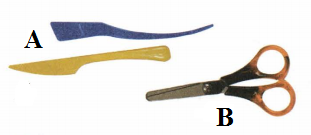 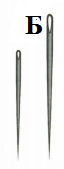 11. Кто из ребят правильно разместил шаблон на бумаге?12. При помощи чего скрепляется бумага?  13. Какого вида бумаги не существует? Подчеркни.                  Писчая, чековая, пластилиновая, газетная, фотобумага, книжная, рисовальная.Пояснения к вариантам контрольных измерительных материалов внутренней системы оценки качества образования в МОУ «СОШ № 55» г. МагнитогорскаКонтрольная работа за 1 полугодие по технологии для 2 классаВарианты предназначены для того, чтобы дать представление о структуре будущих контрольных измерительных материалов внутренней системы оценки качества образования по технологии для 2 класса, количестве заданий, об их форме и уровне сложности.Мониторинг предметных результатов проводится в соответствии с «Положением о внутренней системе оценки качества образования в МОУ «СОШ № 55» г. Магнитогорска», «Положением о формах, периодичности, порядке текущего контроля успеваемости и промежуточной аттестации обучающихся в МОУ "СОШ № 55" г. Магнитогорска».  1.Назначение работыРабота предназначена для проведения процедуры текущей диагностики индивидуальной общеобразовательной подготовки обучающихся по предмету «Технология» во 2 классе. Объект оценивания: повторение изученного во 2 классе за первое полугодие. Контрольная работа состоит из 14 заданий:13 заданий базового уровня, 1- повышенного. Вид работы: Контрольная работа. На выполнение контрольной работы отводится 45 минут.2.Проверяемые планируемые результаты.- знать обобщенные названия технологических операций: разметка, разметка по шаблону, наклеивание;- знать на уровне представлений о правилах создания рукотворного мира (эстетическая выразительность-симметрия);- уметь выделять, называть и применять изученные общие правила создания рукотворного мира в своей предметно- творческой деятельности;- применять освоенные знания и практические умения в самостоятельной интеллектуальной и практической деятельности;- знать линии чертежа (линия симметрии);- знать общие понятия «технология», «биговка», «светотень», «плетение»;- знать названия, устройство и назначение чертёжных инструментов (линейка, циркуль, угольник);- уметь соотносить изделие с чертежом;- знать, на какой стороне цветной бумаги выполняется разметка;-  уметь соотносить изделие с этапами его изготовления.3. Перевод отметки в балльную оценку осуществляется по следующей схеме:Критерии оценивания знаний обучающихся:20- 18 баллов высокий уровень  17- 14 баллов средний уровень 13 -10 баллов ниже среднего уровень 9- 0 баллов критический уровень Демонстрационный вариант Тема: Контрольная работа за 1 полугодиеПредмет: технологияКласс: 2 класс	                                          Инструкция по выполнению работыДо начала выполнения задания внимательно прочитайте полностью задание.Выполняйте задания в предложенной последовательности.Не задерживайтесь слишком долго, если не сможете выполнить определенное задание, переходите к следующему, лучше вернуться к нему в конце, если останется время.Задание считается выполненным, если в нем отмечены или записаны все правильные ответы и не отмечено ни одного неправильного ответа.За каждое правильно выполненное задание ученик получает баллы, если неправильно выполнено – 0 баллов. Желаем успехов!1. Продолжи фразу: Технология- это…А) последовательность изготовления изделия из какого-либо материала или материаловБ) чертёжный инструментВ) повторяющийся узор2. Соотнеси рисунки с названиями операций. Соедини стрелками.3. Рассмотри композиции. Напиши, что является центральной деталью каждой композиции. Ответ: _______________________________4. Светотень- это …А) переход тени в свет на предметахБ) переход света в тень на предметахВ) форма композиции5. Подбери каждому изделию свою форму. Соедини стрелками.6. Рассмотри рисунки. Отметь рисунок, на котором изображён образец симметричного вырезания.7. Какой линией изображена ось симметрии?8. Что такое биговка?А) вырезание картона или плотной бумаги по линии сгибаБ) наклеивание картона или плотной бумаги по линии сгибаВ) продавливание картона или плотной бумаги по линии сгиба9. Что лучше использовать для продавливания картона?А) ножницы или пустой стерженьБ) линейкуВ) карандаш10. Что такое линейка? А) техника складывания из бумагиБ) чертёжный инструментВ) инструмент, с помощью которого вырезают бумагу11.  Рассмотри рисунки. Как называется способ, с помощью которого выполнены эти изделия?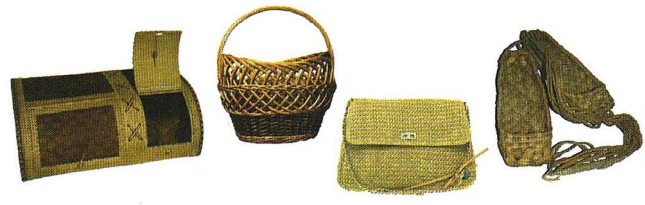 А) аппликацияБ) плетениеВ) оригами12. Подбери к каждому изделию свой чертёж. Соедини стрелками.13. На какой стороне цветной бумаги выполняется разметка?А) на лицевой стороне бумаги Б) на изнаночной стороне бумаги14. Подумай, к какому из трёх изделий подойдут этапы изготовления: разметь, вырежи и наклей.Пояснения к вариантам контрольных измерительных материалов внутренней системы оценки качества образования в МОУ «СОШ № 55» г. МагнитогорскаИтоговая контрольная работа по технологии для 2 классаВарианты предназначены для того, чтобы дать представление о структуре будущих контрольных измерительных материалов внутренней системы оценки качества образования по технологии для 2 класса, количестве заданий, об их форме и уровне сложности.Мониторинг предметных результатов проводится в соответствии с «Положением о внутренней системе оценки качества образования в МОУ «СОШ № 55» г. Магнитогорска», «Положением о формах, периодичности, порядке текущего контроля успеваемости и промежуточной аттестации обучающихся в МОУ "СОШ № 55" г. Магнитогорска».  1.Назначение работыРабота предназначена для проведения процедуры текущей диагностики индивидуальной общеобразовательной подготовки обучающихся по предмету «Технология» во 2 классе. Объект оценивания: повторение изученного во 2 классе за год. Контрольная работа состоит из 14 заданий:13 заданий базового уровня, 1- повышенного. Вид работы: Контрольная работа. На выполнение контрольной работы отводится 45 минут.2.Проверяемые планируемые результаты.- знать понятие «технология»;- уметь различать предметы с подвижным и неподвижным соединением деталей;      - уметь устанавливать соответствие макета и развёртки изделия;      - знать названия ниток и их использование;      - знать понятие «вышивка»;      - уметь соотносить изделие с чертежом;      - знать понятия «шаблон», «аппликация», «орнамент», «чертёж», «шило»;    -  раскрывать понятие «материалы», «инструменты»;    -  определять материалы по их свойствам;     - называть предмет по его признакам;     - устанавливать правильную последовательность выполнения изделия в технике аппликации;       - знать пословицу о труде.3. Перевод отметки в балльную оценку осуществляется по следующей схеме:            Критерии оценивания знаний обучающихся:30- 27 баллов высокий уровень  26- 21 баллов средний уровень 20 -15 баллов ниже среднего уровень 14- 0 баллов критический уровень Демонстрационный вариант Тема: Итоговая контрольная работаПредмет: технологияКласс: 2 класс	                                              Инструкция для учащихсяДо начала выполнения задания внимательно прочитайте полностью задание.Выполняйте задания в предложенной последовательности.Не задерживайтесь слишком долго, если не сможете выполнить определенное задание, переходите к следующему, лучше вернуться к нему в конце, если останется время.Задание считается выполненным, если в нем отмечены или записаны все правильные ответы и не отмечено ни одного неправильного ответа.За каждое правильно выполненное задание ученик получает баллы, если неправильно выполнено – 0 баллов. Желаем успехов!1. Технология – это:А) знания о технике;Б) последовательность операций по обработке материала для изготовления изделия;В) техническая характеристика изделия.2.Рассмотри рисунки, выпиши номера предметов, в которых неподвижное соединение деталей ________________; в которых подвижное соединение деталей _________________________.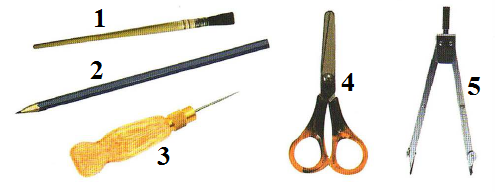 3. Установи соответствие макета и развёртки автомобиля.4. Соотнеси виды ниток и их использование. Соедини стрелками.5. Что такое вышивка?А) один из способов украшения одеждыБ) красивая салфеткаВ) технология изготовления аппликации6. Рассмотри конструкцию открытки. Найди и отметь её чертёж. 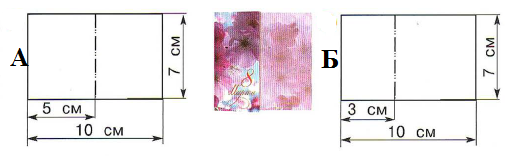 7. Соотнеси название с его значением стрелками.8. Как называется изображение детали или изделия на листе бумаги с обозначением всех необходимых для его изготовления размеров?А) технический рисунок
Б) эскиз
В) чертёж9. Что такое шило?А) чертёжный инструментБ) колющий инструментВ) режущий инструмент10. Закончи высказывания о материалах и инструментах:А) То, из чего изготавливают изделия, - это __________________________Б) То, чем работают, - это ____________________________11. Узнай и запиши названия материалов по их свойствам:А) Гладкая, тонкая, мнётся, складывается, не тянется, разноцветная – это ______________Б) Плотный, плохо гнётся, не мнётся, не тянется, служит фоном для аппликации – это ___________________________В) Разноцветный, при нагревании размягчается, пластичный – это ______________________.12. Подумай, о каком инструменте идёт речь? Этот инструмент нужно передавать своему товарищу, держа его за лезвие. Во время работы с ним нельзя отвлекаться и размахивать им. На столе этот инструмент должен лежать с сомкнутыми лезвиями.Ответ: ____________________________13. Установи правильную последовательность выполнения изделия в технике аппликации:14.Напиши пословицу о труде.__________________________________________________________________________________________________________________________________________________________Качество освоения программыУровень достижений90% -100%Высокий70% -89%Повышенный50% -69%БазовыйМенее 50%Не достиг базового уровняНомер задания12345678910111213Уровень: базовый, повышенныйббббббббббббпКоличество баллов1111111111112Правильный ответБББАБВБшаблонлепитьАБВплас-тили-новаяАБ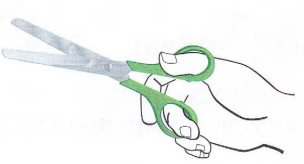 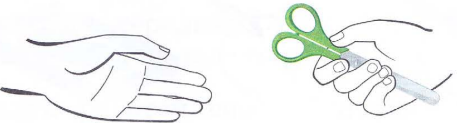 АБ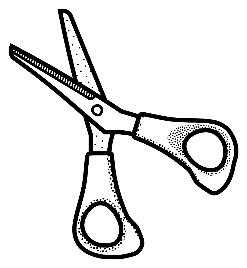 АБВ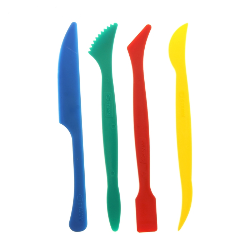 АБВАБАБВ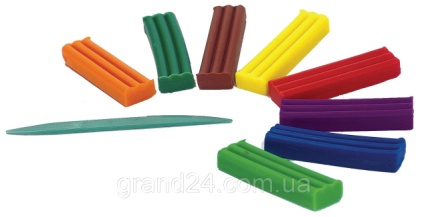 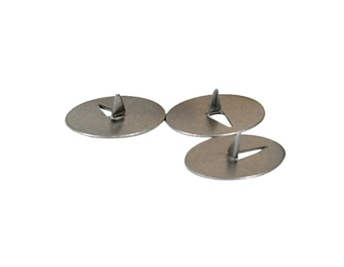 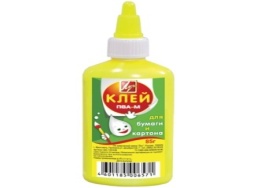 Качество освоения программыУровень достиженийОтметка в балльной шкале90% -100%Высокий570% -89%Повышенный450% -69%Базовый3Менее 50%Не достиг базового уровня2Номер задания1234567891011121314Уровень: базовый, повышенныйбббббббббббпббКоличество баллов13113111111311Правильный ответАА-2Б-1В-3цветокБА-призмаБ-шарВ-конусВБВАББА-3Б-1В-2БВАБВ1Резание ножницами2Разметка по шаблону3НаклеиваниеАБВАБВАБВА1                                  Б2                   В3АБВКачество освоения программыУровень достиженийОтметка в балльной шкале90% -100%Высокий570% -89%Повышенный450% -69%Базовый3Менее 50%Не достиг базового уровня2Номер задания1234567891011121314Уровень: базовый, повышенныйбббббббббббббпКоличество баллов15231131123142Правильный ответБ1,2,34,5А-2, Б-1А-2, Б-1,В-3АБА-2, Б-3, В-1ВБматериалыинструментыА-бумага Б-картонВ-пластилинножницы2,1,3,4Пословица о трудеА) развёрткаБ) макет12А) пряжаБ) швейныеВ) шёлковые, мулине1) для шитья одежды2) для вязания  лёгких кофточек и тёплых вещей 3) для вышиванияА)Аппликация1)повторяющийся узорБ)Шаблон2)наклеивание деталей композиции на основуВ)Орнамент3)приспособление для разметки одной или нескольких деталей. Повторяет форму детали.Разметить детали по шаблону.Составить композицию.Вырезать детали.Наклеить на фон.